审判质效运行态势分析报告2019年7月期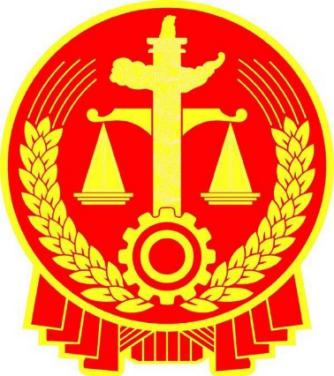 梨树县人民法院审管办编审判质效运行态势分析报告(7月版)一、收结案情况2019年1月1日至7月31日，我院新收案（诉讼+执行）5365件，其中诉讼案件3622件，执行案件1743件；已结案（诉讼+执行）4317件，其中诉讼案件2946件，执行案件1371件。结案率为66.10%，结收比80.47%。相较6月底的考核数据，我院结案率与结收比均出现大幅下跌。（截至6月30日，我院结案率72.95%，结收比为94.38%）。结案率排名由6月底的第27位下跌至第57位，结收比排名由6月底的第17位下跌至第59位。为了分析结案率与结收比大幅下跌的原因，审管办统计了2019年1-7月的收结案情况，如下图。2019年1-7月收结案柱形图从该柱形图中可以看出，我院6月与7月的收结案数据存在明显差异，7月份新收案件数量明显增加，但相比5、6月份结案数量有所减少，导致结收比下降。下面统计了7月份各部门、各法官的收结案收据。 2019年7月各部门收结案情况统计表统计时间：2019年7月1日-7月31日                                     单位：件2019年7月执行案件收结案情况统计表统计时间：2019年7月1日-7月31日                                     单位：件2019年7月诉讼案件收结案情况统计表统计时间：2019年7月1日-7月31日                                     单位：件以上三表显示的是7月份的收结案数据，暴露出的问题很多，如7月收案数高达1396件，是6月收案数的3.48倍，但我院结案率普遍降低。我院结收比距省院的考核指标相差较大（3季度结收比指标为90%），虽然结收比不是按月考核，但单月数据偏低会导致临近考核期结案压力过大，甚至可能导致无法完成考核要求。下面是2019年1-7月我院各部门、各法官的收结案数据。2019年1-7月各部门收结案情况统计表统计时间：2019年1月1日-7月31日                                     单位：件2019年1-7月诉讼案件收结案情况统计表统计时间：2019年1月1日-7月31日                                     单位：件2019年1-7月执行案件收结案情况统计表统计时间：2019年1月1日-7月31日                                     单位：件二、本月被改判、发回重审情况7月份，我院一审上诉案件被改判1件，被发回重审8件，生效案件再审被改判1件。1月1日—7月31日，我院一审上诉案件被改判40件，被发回重审案件33件，共计73件，一审上诉案件被改判、发回重审率为2.70%（省院要求不高于3%），相较6月底下降了0.06个百分点；生效案件被改判1件，被发回重审1件，生效案件再审被改判、发回重审率为0.08%（省院要求不高于0.35%）。目前，我院发改率指标虽然符合省院要求，但依然处于危险边缘，各位法官应持续提高审判质量，降低我院发改率。下面是我院1-7月被改判、发回重审案件情况。2019年1-7月被改判、发回重审情况统计表统计时间：2019年1月1日-7月31日                                     单位：件三、庭审直播情况截至7月31日，我院庭审直播案件570件,比6月底多了150件，受理诉讼案件4074件，庭审直播数占比为13.99%，虽然比6月底增加了0.86个百分点，与省院考核指标20%仍有较大差距。我院仅有20名员额法官使用过庭审直播。仍未实现庭审直播员额法官全覆盖。希望各位法官能够重视此项工作。下面是7月份我院庭审直播情况统计表。2019年7月份庭审直播情况统计表统计时间：2019年7月1日-7月31日                                     单位：件四、裁判文书上网情况	根据省高院裁判文书公开工作指示，已结案件相关裁判文书需等15日上诉期满，其生效之日起7日内将文书标记成功，并通过文书直报系统提请至审批人处。截至7月20日，7月已生效文书共224件，已进行上网文书194件，尚有30件未按照要求进行提请审批，详见下表：梨树县人民法院文书公开情况--待审核文书统计表统计时间：2019年7月1日-7月20日                                     单位：篇    以上是我院较为薄弱的几项工作及其相关数据，请各部门参考并加以重视，按照省院新的要求，本月起，省院将对全省各级法院审判、执行质效工作进行重点督导，并每月进行排名，对排名后三位的法院要在全省视频会上做表态发言，对连续排名末位的黄牌警告，请各部门提高认识，努力完成我院审判质效考核指标。序号部门旧存新收 未结已结 总计结案率 结收比全院全院139313962214575278920.62%41.19%1审判监督团队103717304763.83%81.08%2民事审判团队25116529811841628.37%71.52%3榆树台家事审判团队6184925314536.55%63.10%4梨树家事审判团队87671173715424.03%55.22%5立案审判团队481601288020838.46%50.00%6行政审判团队384462208224.39%45.45%7民事速裁审判团队82724113531.43%40.74%8孤家子家事审判团队3171762610225.49%36.62%9执行团队7275161078165124313.27%31.98%10刑事审判团队484378139114.29%30.23%11院领导14213143511.43%19.05%12郭家店法庭68142192182108.57%12.68%序号办案人旧存新收 未结已结 总计结案率 结收比合计合计7275161078165124313.27%31.98%1董兴楠561254146820.59%116.67%2许卫东192319234254.76%100.00%3路默然69981323516720.96%35.71%4王永利2211313074535212.78%34.35%5苏海波165129268262948.84%20.16%6李福柱186123288213096.80%17.07%7胡海峰3021333.33%——8卞旭东707070.00%——序号办案人旧存新收 未结已结 总计结案率 结收比合计合计6588801128410153826.66%46.59%1刘建华391132185036.00%163.64%2赵艳江444149368542.35%87.80%3刘秀平103717304763.83%81.08%4张洪光6939783010827.78%76.92%5齐知勇533862299131.87%76.32%6李楠4352728.57%66.67%7杨占宇213533235641.07%65.71%8关继春404959308933.71%61.22%9毕洪凯92922163842.11%55.17%10赵艳平4141171838.89%50.00%11高颖503467178420.24%50.00%12张乐481601288020838.46%50.00%13陈洪伟343051136420.31%43.33%14崔仁13142162722.22%42.86%15田文军82724113531.43%40.74%16蔡丽娜2552728.57%40.00%17王建军484072168818.18%40.00%18朱颖13112042416.67%36.36%19赵宝彬34295586312.70%27.59%20宋志军4471812.50%25.00%21孙海鑫224254106415.63%23.81%22谢瑞桥186266148017.50%22.58%23闫国辉508012641303.08%5.00%24田健512170170.00%0.00%25王吉1715320320.00%0.00%26陈明弟3021333.33%——27王春和10011100.00%——28王立新10011100.00%——序号部门旧存新收 未结已结 总计结案率结收比合计合计1166536522144317653166.10%80.47%1院领导411113112115279.61%109.01%2刑事审判团队691497814021864.22%93.96%3审判监督团队81151710612386.18%92.17%4梨树家事审判团队8337611734245974.51%90.96%5榆树台家事审判团队504429240049281.30%90.50%6行政审判团队402236220126376.43%90.13%7孤家子家事审判团队84407637244883.04%84.55%8执行团队706174310781371244955.98%78.66%9民事审判团队10480029860690467.04%75.75%10郭家店法庭2060019242862069.03%71.33%11民事速裁审判团队56324446864.71%69.84%12立案审判团队3028312818531359.11%65.37%序号办案人旧存新收 未结已结 总计结案率 结收比合计合计452362211282946407472.31%81.34%1王春和11101212100.00%1200.00%2陈明弟28422687097.14%161.90%3蔡丽娜7115131872.22%118.18%4崔仁233821406165.57%105.26%5赵艳平998119610789.72%97.96%6刘建华231243211514778.23%92.74%7刘秀平81151710612386.18%92.17%8齐知勇471846216923173.16%91.85%9关继春362685924530480.59%91.42%10赵宝彬361925517322875.88%90.10%11毕洪凯31882216919188.48%89.89%12杨占宇141743315518882.45%89.08%13李楠2275242982.76%88.89%14陈洪伟311255110515667.31%84.00%15孙海鑫52525420325778.99%80.56%16王吉243932316349.21%79.49%17谢瑞桥72806622128777.00%78.93%18王建军291737213020264.36%75.14%19朱颖94420335362.26%75.00%20赵艳江41764913118072.78%74.43%21宋志军0267192673.08%73.08%22张洪光261747812220061.00%70.11%23田文军56324446864.71%69.84%24高颖181536710417160.82%67.97%25田健63217213855.26%65.63%26张乐3028312818531359.11%65.37%27闫国辉1332012620733362.16%64.69%28王立新40044100.00%——序号办案人旧存新收 未结已结 总计结案率 结收比合计合计706174310781371244955.98%78.66%1董兴楠69875410215665.38%117.24%2胡海峰1292283093.33%96.55%3许卫东131501914416388.34%96.00%4路默然10441113238351574.37%93.19%5王永利868209313641597296153.93%76.30%6苏海波18871455434890238.58%48.74%7李福柱8134326216242438.21%47.23%8卞旭东100731030.00%——序号人员被改判被发回重审总计全院全院4234761张洪光6392闫国辉1893关继春5164崔仁2355赵艳江2356高颖3257王吉2248赵艳江2249陈洪伟30310王建军21311赵宝彬21312张乐30313杨占宇12314宋志军11215蔡丽娜11216田文军11217朱颖01118王春和10119刘建华01120张海燕10121王立新10122齐知勇01123陈明弟10124谢瑞桥101序号承办人直播案件数本院总计本院总计5701关继春1072赵宝彬923陈洪伟794孙海鑫635张乐486杨占宇367刘建华348高颖309毕红凯2510赵艳萍1811赵艳江1112王建军713齐知勇514刘秀平415田健316陈明弟317蔡丽娜218崔仁119张洪光120朱颖121王春和022王吉023田文军024谢瑞桥025李楠026闫国辉027宋志军028王立新0序号案号承办人文书类型结案日期生效日期1（2019）吉0322民初2331号张乐判决书2019-07-18--2（2019）吉0322民初1469号张乐判决书2019-07-18--3（2019）吉0322民初2560号张乐裁定书2019-07-182019-07-184吉0322民初1409号闫国辉判决书2019-07-18--5（2019）吉0322民初275号张乐调解书2019-07-182019-07-186（2019）吉0322民初1687号赵宝彬判决书2019-07-17--7（2019）吉0322民初2348号张乐判决书2019-07-17--8（2019）吉0322民初1383号刘建华判决书2019-07-16--9（2019）吉0322民初2149号张洪光判决书2019-07-16--10（2019）吉0322民初2098号张洪光判决书2019-07-16--11（2019）吉0322民初2234号赵艳江判决书2019-07-16--12（2019）吉0322民初1578号刘建华判决书2019-07-16--13（2019）吉0322民初1494号张洪光判决书2019-07-16--14吉0322民督95号闫国辉裁定书2019-07-152019-07-1515（2019）吉0322民初1544号赵艳江判决书2019-07-12--16（2019）吉0322民初2440号张乐裁定书2019-07-12--17（2017）吉0322民初3286号王立新判决书2019-07-10--18（2019）吉0322民初2183号赵艳江判决书2019-07-09--19（2019）吉0322民初1137号赵艳江判决书2019-07-09--20（2019）吉0322民初2170号赵艳江调解书2019-07-092019-07-0921（2019）吉0322民初2311号赵艳江裁定书2019-07-09--22（2019）吉0322民初2032号赵艳江裁定书2019-07-09--23（2019）吉0322民初2104号赵艳江判决书2019-07-09--24（2019）吉0322民初2025号赵艳江判决书2019-07-09--25（2019）吉0322民初1978号赵艳江裁定书2019-07-092019-07-0926（2018）吉0322民初1239号赵艳江判决书2019-07-09--27（2019）吉0322民初2161号赵艳江调解书2019-07-092019-07-0928（2019）吉0322民初1150号赵艳江判决书2019-07-09--29（2019）吉0322民初2387号闫国辉调解书2019-07-082019-07-0830（2019）吉0322民初1104号陈洪伟判决书2019-07-03--